	Kontakt	Testgade 45,	2500 Valby	peter@test.dk	Tlf. 14 25 14 25	linkedin.com/petertestPeter Test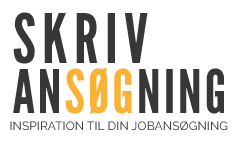 Dynamisk og alsidig økonomimedarbejder søger godt arbejdsmiljø og gode kolleger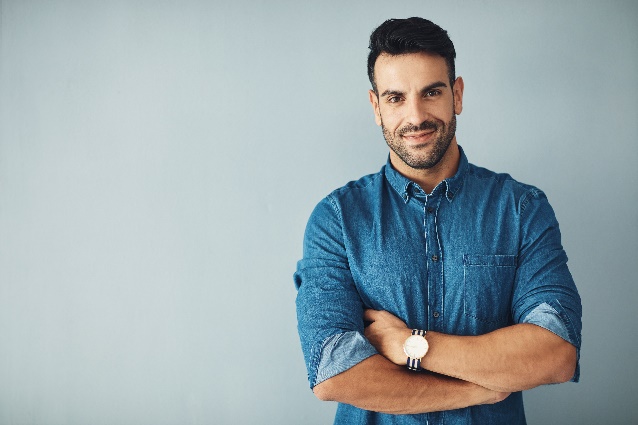 Personlige kompetencerSelvkørende, selvstændig og trives med at overholde deadlines. Efterlever og opretholder fastlagte strukturer og procedure. Sætter en ære i, at tingene er gennemarbejdede og i orden og formår
at følge tingene helt til dørs. Kendt for at være en hjælpsom og god kollega med en positiv indstilling til tingene og hverdagen, også når tingene går stærkt.Joberfaring	IT	Rutineret bruger	Office-pakken	Navision	Godt kendskab	C5 & Economics	Sprog	Tysk – modersmål	Dansk – flydende	Engelsk – godt	Fransk – kendskab	Uddannelser	0000 – merkonom i	erhvervsøkonomi	0000 – bankelevKreditorbogholder, Nielsen & Hansen ApS	0000-0000ArbejdsopgaverBogføring af kreditorer samt øvrige omkostningsbilagKontrol og kontering af fakturaerOvervågning af manglende godkendelser og forfaldslisteHåndtering af personale udlægBogføring af manuelle betalingerAfstemning af kreditorer og kreditorkontokortRegnskabsassistent, Bolig & By	0000-0000ArbejdsopgaverBogføring og registrering af indbetalingerAfstemningerRenteberegning og rykkerprocedurerØkonomimedarbejder, Justesen Import A/S	0000-0000ArbejdsopgaverKontering og bogføring, Klargøring af betalinger, afstemningerMånedlig budgetopfølgningLønafregningBankassistent, Lokalbanken	0000-0000	